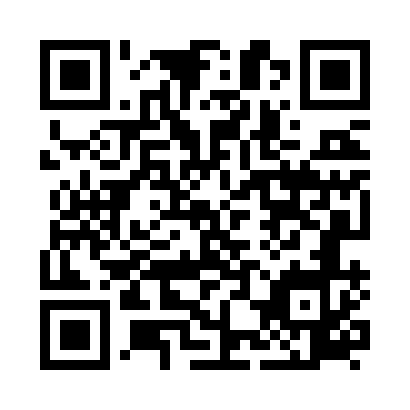 Prayer times for Fortios, PortugalMon 1 Apr 2024 - Tue 30 Apr 2024High Latitude Method: Angle Based RulePrayer Calculation Method: Muslim World LeagueAsar Calculation Method: HanafiPrayer times provided by https://www.salahtimes.comDateDayFajrSunriseDhuhrAsrMaghribIsha1Mon5:427:141:346:047:549:212Tue5:407:121:336:047:559:223Wed5:387:111:336:057:569:234Thu5:377:091:336:067:579:245Fri5:357:081:336:067:589:256Sat5:337:061:326:077:599:277Sun5:317:041:326:078:009:288Mon5:297:031:326:088:019:299Tue5:287:011:316:098:029:3010Wed5:267:001:316:098:039:3211Thu5:246:581:316:108:049:3312Fri5:226:571:316:118:059:3413Sat5:206:551:306:118:069:3514Sun5:196:541:306:128:079:3715Mon5:176:521:306:128:089:3816Tue5:156:511:306:138:099:3917Wed5:136:501:296:138:109:4118Thu5:116:481:296:148:119:4219Fri5:106:471:296:158:129:4320Sat5:086:451:296:158:139:4521Sun5:066:441:296:168:149:4622Mon5:046:431:286:168:159:4723Tue5:026:411:286:178:169:4924Wed5:016:401:286:178:179:5025Thu4:596:391:286:188:189:5126Fri4:576:371:286:198:199:5327Sat4:566:361:286:198:209:5428Sun4:546:351:276:208:219:5529Mon4:526:331:276:208:229:5730Tue4:506:321:276:218:239:58